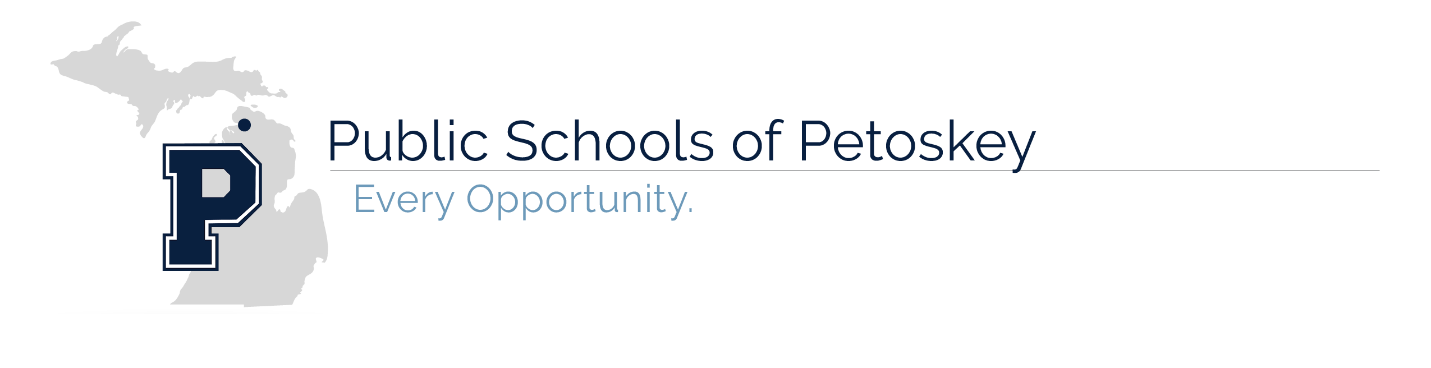 TITLE IX SEXUAL HARASSMENT FORMAL COMPLAINT FORMThis form is being submitted by: 	Complainant		Title IX CoordinatorPLEASE SUBMIT THIS FORM TO:A person who believes that he/she has been discriminated against by the District on the basis of sex may file a complaint through the District’s grievance procedure. A complaint may also be filed with the Office for Civil Rights (OCR), U.S. Department of Education, 1350 Euclid Avenue, Suite 325, Cleveland, OH 44115. You may file a complaint with OCR at any time. Filing a complaint with the District is not a prerequisite to filing with OCR.Complainant Name:Complainant Name:Complainant Name:Complainant Name:Complainant Name:Address:Address:Phone:Email:Email:If the Complainant is a student:If the Complainant is a student:If the Complainant is a student:If the Complainant is a student:If the Complainant is a student:If the Complainant is a student:If the Complainant is a student:If the Complainant is a student:If the Complainant is a student:If the Complainant is a student:If the Complainant is a student:If the Complainant is a student:If the Complainant is a student:If the Complainant is a student:If the Complainant is a student:If the Complainant is a student:If the Complainant is a student:If the Complainant is a student:School Building Attending:School Building Attending:School Building Attending:School Building Attending:School Building Attending:School Building Attending:Grade:Grade:Birthdate:Birthdate:If the Complainant is an employee:If the Complainant is an employee:If the Complainant is an employee:If the Complainant is an employee:If the Complainant is an employee:If the Complainant is an employee:If the Complainant is an employee:If the Complainant is an employee:If the Complainant is an employee:If the Complainant is an employee:If the Complainant is an employee:If the Complainant is an employee:If the Complainant is an employee:If the Complainant is an employee:If the Complainant is an employee:If the Complainant is an employee:If the Complainant is an employee:If the Complainant is an employee:Job Title:Job Title:Building:Building:Building:Building:Reporter’s Name (if different than Complainant):Reporter’s Name (if different than Complainant):Reporter’s Name (if different than Complainant):Reporter’s Name (if different than Complainant):Reporter’s Name (if different than Complainant):Reporter’s Name (if different than Complainant):Reporter’s Name (if different than Complainant):Reporter’s Name (if different than Complainant):Reporter’s Name (if different than Complainant):Reporter’s Name (if different than Complainant):Relationship to Complainant:Relationship to Complainant:Relationship to Complainant:Relationship to Complainant:Relationship to Complainant:Relationship to Complainant:Relationship to Complainant:Reporter Address:Reporter Address:Reporter Address:Reporter Address:Reporter Phone:Reporter Phone:Reporter Phone:Reporter Email:Reporter Email:Reporter Email:Reporter Email:Reporter Email:Describe the alleged violation of the District’s Title IX Sexual Harassment Policy that you are requesting the District investigate. Please be specific. Describe the specific incident(s) and identify the individuals and potential witnesses involved. Describe or attach any evidence you believe is relevant. Attach additional pages if needed. Describe the alleged violation of the District’s Title IX Sexual Harassment Policy that you are requesting the District investigate. Please be specific. Describe the specific incident(s) and identify the individuals and potential witnesses involved. Describe or attach any evidence you believe is relevant. Attach additional pages if needed. Describe the alleged violation of the District’s Title IX Sexual Harassment Policy that you are requesting the District investigate. Please be specific. Describe the specific incident(s) and identify the individuals and potential witnesses involved. Describe or attach any evidence you believe is relevant. Attach additional pages if needed. Describe the alleged violation of the District’s Title IX Sexual Harassment Policy that you are requesting the District investigate. Please be specific. Describe the specific incident(s) and identify the individuals and potential witnesses involved. Describe or attach any evidence you believe is relevant. Attach additional pages if needed. Describe the alleged violation of the District’s Title IX Sexual Harassment Policy that you are requesting the District investigate. Please be specific. Describe the specific incident(s) and identify the individuals and potential witnesses involved. Describe or attach any evidence you believe is relevant. Attach additional pages if needed. Describe the alleged violation of the District’s Title IX Sexual Harassment Policy that you are requesting the District investigate. Please be specific. Describe the specific incident(s) and identify the individuals and potential witnesses involved. Describe or attach any evidence you believe is relevant. Attach additional pages if needed. Describe the alleged violation of the District’s Title IX Sexual Harassment Policy that you are requesting the District investigate. Please be specific. Describe the specific incident(s) and identify the individuals and potential witnesses involved. Describe or attach any evidence you believe is relevant. Attach additional pages if needed. Describe the alleged violation of the District’s Title IX Sexual Harassment Policy that you are requesting the District investigate. Please be specific. Describe the specific incident(s) and identify the individuals and potential witnesses involved. Describe or attach any evidence you believe is relevant. Attach additional pages if needed. Describe the alleged violation of the District’s Title IX Sexual Harassment Policy that you are requesting the District investigate. Please be specific. Describe the specific incident(s) and identify the individuals and potential witnesses involved. Describe or attach any evidence you believe is relevant. Attach additional pages if needed. Describe the alleged violation of the District’s Title IX Sexual Harassment Policy that you are requesting the District investigate. Please be specific. Describe the specific incident(s) and identify the individuals and potential witnesses involved. Describe or attach any evidence you believe is relevant. Attach additional pages if needed. Describe the alleged violation of the District’s Title IX Sexual Harassment Policy that you are requesting the District investigate. Please be specific. Describe the specific incident(s) and identify the individuals and potential witnesses involved. Describe or attach any evidence you believe is relevant. Attach additional pages if needed. Describe the alleged violation of the District’s Title IX Sexual Harassment Policy that you are requesting the District investigate. Please be specific. Describe the specific incident(s) and identify the individuals and potential witnesses involved. Describe or attach any evidence you believe is relevant. Attach additional pages if needed. Describe the alleged violation of the District’s Title IX Sexual Harassment Policy that you are requesting the District investigate. Please be specific. Describe the specific incident(s) and identify the individuals and potential witnesses involved. Describe or attach any evidence you believe is relevant. Attach additional pages if needed. Describe the alleged violation of the District’s Title IX Sexual Harassment Policy that you are requesting the District investigate. Please be specific. Describe the specific incident(s) and identify the individuals and potential witnesses involved. Describe or attach any evidence you believe is relevant. Attach additional pages if needed. Describe the alleged violation of the District’s Title IX Sexual Harassment Policy that you are requesting the District investigate. Please be specific. Describe the specific incident(s) and identify the individuals and potential witnesses involved. Describe or attach any evidence you believe is relevant. Attach additional pages if needed. Describe the alleged violation of the District’s Title IX Sexual Harassment Policy that you are requesting the District investigate. Please be specific. Describe the specific incident(s) and identify the individuals and potential witnesses involved. Describe or attach any evidence you believe is relevant. Attach additional pages if needed. Describe the alleged violation of the District’s Title IX Sexual Harassment Policy that you are requesting the District investigate. Please be specific. Describe the specific incident(s) and identify the individuals and potential witnesses involved. Describe or attach any evidence you believe is relevant. Attach additional pages if needed. Describe the alleged violation of the District’s Title IX Sexual Harassment Policy that you are requesting the District investigate. Please be specific. Describe the specific incident(s) and identify the individuals and potential witnesses involved. Describe or attach any evidence you believe is relevant. Attach additional pages if needed. Describe the date/time/location(s) of the alleged incident(s).Describe the date/time/location(s) of the alleged incident(s).Describe the date/time/location(s) of the alleged incident(s).Describe your proposed resolution to address the alleged violation(s). Describe your proposed resolution to address the alleged violation(s). Describe your proposed resolution to address the alleged violation(s). DateComplainant/Coordinator Signature